	На основу члана 38. Правилника о начину обављања послова јавних набавки број 014-110-00-0009/20-01 од 29.9.2020. године, службеник за јавне набавке доставља:ПОЗИВ ЗА ПОДНОШЕЊЕ ПОНУДА(набавка без примене Закона о јавним набавкама)за набавку интерни број 36 за 2022. годинуназив Aпликацијa за извештавање о обукама (поновљени поступак)	Молимо да вашу понуду доставите у складу са следећим:1. Рок за достављање понуде: 13.10.2022. године до 11.00 часова ((понуда се сматра благовременом уколико је примљена од стране Агенције за спречавање корупције (у даљем тексту: Наручилац) до назначеног датума и часа)); 3. Начин достављања: електронском поштом, на и-мејл адресу контакт особе;4. Обавезни елементи понуде: попуњен и потписани образац понуде и изјаве о испуњености критеријума за квалитативни избор привредног субјекта (документа у прилогу позива);5. Критеријум за избор најповољније понуде: Најнижа понуђена цена без ПДВ-а. Уколико две или више понуда имају исту понуђену цену, као најповољнија биће изабрана понуда оног понуђача који је понудио краћи рок испоруке. Уколико ни након примене горе наведеног резервног критеријума није могуће изабрати најповољнију понуду, Наручилац ће уговор о набавци доделити понуђачу који буде извучен путем жреба;6. Важност понуде: не краће од 30 дана од дана отварања понуда;7. Особа за контакт: Владимир Рацковић, и-мејл: nabavke@acas.rs;8. Рок за закључење уговора (оквирно): до десет дана од дана истека рока за достављање понуда.9. Спецификација предметне набавке је следећа: Детаљна техничка спецификација Апликације која је предмет набавке дата је у прилогу овог позива. Понуђач је дужан да испуни све захтеве Наручиоца који су садржани у техничкој спецификацији.Техничка спецификација и образац понуде из прилога овог позива налазиће се у прилогу уговора о набавци и чиниће његов саставни део.Напомена: Понуде које пристигну после времена наведеног у позиву за достављање понуда неће се узимати у разматрање. Наручилац ће одбити понуду која је неблаговремена и неприхватљива.ОБРАЗАЦ ПОНУДЕПонуда бр. ________________ од __________________ за набавку интерни број 36/22 – Aпликацијa за извештавање о обукама. Понуда обухвата испуњење свих тражених елемената у складу са техничком спецификацијом за предметну набавку.У складу са позивом за подношење понуде за набавку добара - Aпликацијa за извештавање о обукама, дајемо понуду како следи:У осенчена поља унети понуђене вредности у динарима.Понуђена цена треба да обухвати све зависне трошкове набавке. Критеријум за избор најповољније понуде је понуђена цена без ПДВ-а. Рок важења понуде (уписати): _________ (не краће од 30 дана од дана отварања  понуда);Рок испоруке (уписати): _________ (не дужи од три месеца од дана потписивања уговора о набавци).Гарантни рок (уписати): _________ (не краћи од 18 месеци од дана испоруке и потписивања записника о пријему)Рок плаћања (уписати): након испоруке, у року од ______ дана од дана пријема исправно испостављеног рачуна (не краће од 10 и не дуже од 30 дана);Лице задужено за праћење уговора код понуђача (уписати): име и презиме ______________________________________, имејл: ______________________________.Изјава понуђача: Подношењем ове понуде потврђујемо да смо упознати са техничком спецификацијом  која се налази у прологу овог позива и да ће понуђена Апликација задовољити све захтеве Наручиоца из наведене техничке спецификације. ИЗЈАВА О ИСПУЊЕНОСТИ КРИТЕРИЈУМА ЗА КВАЛИТАТИВНИ ИЗБОР ПРИВРЕДНОГ СУБЈЕКТАПОТВРЂУЈЕМ под пуном материјалном и кривичном одговорношћу, као одговорно лице привредног субјекта _________________________________________________ [навести назив понуђача] да не постоје основи за искључење на основу члана 111. Закона о јавним набавкама („Службени гласник РС”, број 91/19, у даљем тексту: Закон)  у поступку набавке број 36-22, чији је предмет набавка добара – Апликација о извештавању о обукама, и то:1. Привредни субјект и његов законски заступник у периоду од претходних пет година од дана истека рока за подношење понуда, није правоснажно осуђен, осим ако правоснажном пресудом није утврђен други период забране учешћа у поступку јавне набавке, за:	1) кривично дело које је извршило као члан организоване криминалне групе и кривично дело удруживање ради вршења кривичних дела;	2) кривично дело злоупотребе положаја одговорног лица, кривично дело злоупотребе у вези са јавном набавком, кривично дело примања мита у обављању привредне делатности, кривично дело давања мита у обављању привредне делатности, кривично дело злоупотребе службеног положаја, кривично дело трговине утицајем, кривично дело примања мита и кривично дело давања мита, кривично дело преваре, кривично дело неоснованог добијања и коришћења кредита и друге погодности, кривично дело преваре у обављању привредне делатности и кривично дело пореске утаје, кривично дело тероризма, кривично дело јавног подстицања на извршење терористичких дела, кривично дело врбовања и обучавања за вршење терористичких дела и кривично дело терористичког удруживања, кривично дело прања новца, кривично дело финансирања тероризма, кривично дело трговине људима и кривично дело заснивања ропског односа и превоза лица у ропском односу;2. Привредни субјект је измирио доспеле порезе и доприносе за обавезно социјално осигурање или му је обавезујућим споразумом или решењем, у складу са посебним прописом, одобрено одлагање плаћања дуга, укључујући све настале камате и новчане казне;3. Привредни субјект у периоду од претходне две године од дана истека рока за подношење понуда није повредио обавезе у области заштите животне средине, социјалног и радног права, укључујући колективне уговоре, а нарочито исплату уговорене зараде или других обавезних исплата, укључујући и обавезе у складу са одредбама међународних конвенција;4. Не постоји сукоб интереса, у смислу овог Закона, који не може да се отклони другим мерама;5. Привредни субјект није покушао да изврши непримерен утицај на поступак одлучивања наручиоца или дошао до поверљивих података који би могли да му омогуће предност у поступку јавне набавке или доставио обмањујуће податке који могу да утичу на одлуке које се тичу искључења привредног субјекта, избора привредног субјекта или доделе уговора.НАПОМЕНА: Наручилац задржава право да пре доношења одлуке у поступку набавке захтева од понуђача чија је понуда оцењена као најповољнија, затражи доставу доказа о испуњености критеријума за квалитативни избор привредног субјекта. Привредни субјект може да доказује тражене критеријуме било којим документом из чије се садржине несумњиво може утврдити испуњеност захтеваног капацитета.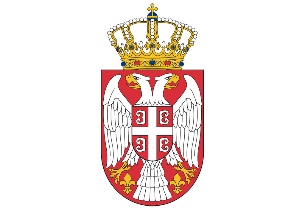 Република СрбијаАГЕНЦИЈА ЗА СПРЕЧАВАЊЕ КОРУПЦИЈЕБрој: 401-00-0059/22-03/1    Датум: 10.10.2022. године    Царице Милице 1   Б  е  о  г  р  а  дНазив Понуђача:Адреса и седиште Понуђача:ПИБ Понуђача:Матични број Понуђача:Име и презиме особе за контакт:Име и презиме одговорног лица:Електронска адреса Понуђача (и-мејл):Телефон и телефакс:Број рачуна и назив банке:Опис Опис Понуђена цена без ПДВ-аПонуђена цена са ПДВ-ом1.Aпликацијa за извештавање о обукамаДатум:Потпис овлашћеног лицаДатум:Потпис овлашћеног лица